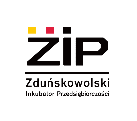 OŚWIADCZENIE Oświadczam, że prowadzona/planowana* przeze mnie działalność gospodarcza nie jest działalnością:niezgodną z prawem,naruszającą powszechnie przyjęte standardy etyczne i obyczajowe,stanowiącą zagrożenie dla środowiska naturalnego,Jednocześnie oświadczam, że wobec mnie nie toczy się postępowanie karne lub karno-skarbowe oraz że nie byłem wcześniej skazany prawomocnym wyrokiem sądu a także nie dopuściłem się naruszenia przepisów o ochronie konkurencji i konsumentów.* niepotrzebne skreślić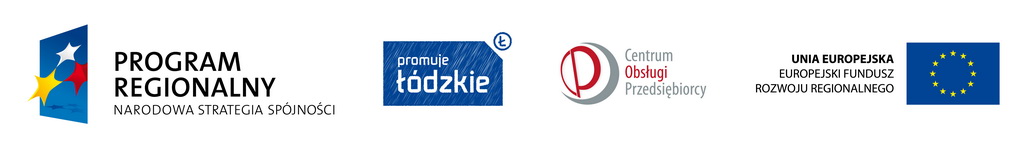 ..............................................................................................(miejscowość, data)	Podpisują jednoosobowi przedsiębiorcy, wspólnicy Sp. cywilnych i osoby zamierzające rozpocząć działalność gospodarczą niezależnie od formy – wspólnicy, udziałowcy